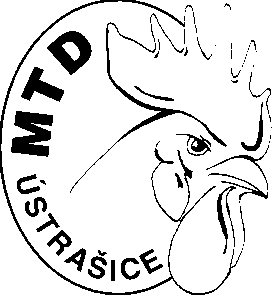 Mezinárodní testování drůbeže, státní podnikVedený Krajským soudem v Českých Budějovicích oddíl A, vložka 1934IČ 43833560 DIČ CZ 43833560Ústrašice 63	           Telefon: xxxxxxxxxxxxxx 39002 Tábor 	                         E-mail: xxxxxxxxxxxxxxxx	Česká republika 	          Vyřizuje: xxxxxxxxxxxxx	      Dodavatel:                      FARMTEC a.s                   Tisová 326                   391 33 Jistebnice                       IČ 63908522	V Ústrašicích dne 16.04.2024OBJEDNÁVKA č.         45 /2024Na základě cenové nabídky objednáváme 6 ks ventilátorů typu FC040-4DQ třífázový s mřížkou F5103VE40M za cenu 9 890 Kč/ks bez DPH dopravy a montáže.Adresa dodání:MTD ÚstrašiceÚstrašice 6339002 |Tábor                                                                                                      Ing. Jan Tyl                                                                                                    ředitel podniku